Lesson ~ CSS Instructional Days 8-10: Inline CSS vs. Embedded CSSUNIT
3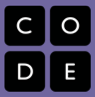 Overview			Students will learn how to apply inline CSS coding to format an existing page they have previously created.  They will learn fundamentals such as margin-left, margin-right, text-indent, font- face;, font-size, color, font-weight, and alignment of images by adding coding with <p> tag or <img> tags, even <table> tags.  We will start off learning the vocabulary and syntax as a large group-teacher led (Day 8) then on (Day 9) students will apply these formatting rules to a practice assignment. (see handout butterflys)(Day 10) students will learn to move the coding to the head portion of their coding and creating a <style> section where all of the CSS coding will be placed. (Embedded) The students will than work on assignment titled “Animals” – see attachedStudents will be assigned a (Challenge Activity) to apply both inline and embedded CSS to an existing page.  This place will also require the adding of “classes”. (See handout titled – Thanksgiving)Lesson SummaryJournal Entry:  Explain the difference between Inline CSS and Embedded CSS.  How are they different the HTML coding?Assignment: -Students will write three paragraphs together as a class and change the formatting style – hence being introduced to the new vocabulary of CSS.  (Students will also be referred to the Appendix of the text book where all of the syntax information is located as a resource- HTML5 and CSS – seventh edition by Shelly Cashman Series)Further Practice: -Students will create a six paragraph page on an animal of their choice.Students will add classes to their animal page. CS Content				Students will use critical thinking skills (inquiry) to add CSS coding to format an existing page they have previously created.Students will practice coding conversions taught from the previous day  by completing a teacher led discussion and completing a newly formatted web page thus  demonstrating their understanding  of the difference between Inline CSS and Embedded CSS ObjectivesStudents will be able to:Format existing web pages       by adding Inline CSS codingFormat existing web pages     by adding Embedded CSS      codingMaterials and PrepJournal Writing, and Discussion (lecture notes)Text BookAnimal WorksheetNotepad++ResourcesStudent DocumentsCSS HandoutText book – HTML5 and CSS – Shelly Cashman SeriesW3schools.comKhan AcademyCodeCademyJSFiddleHTML DogAssessmentButterfly PageAnimal Page – ClassesCSS Worksheet –W3CNotes